PROTOCOLO DE PREVENCIÓN COVID-19PROTOCOLO TIPOPROTOCOLO DE SEGURIDAD SANITARIA LABORAL COVID-19[nombre de entidad empleadoraRUT entidad empleadora]Fecha elaboración versión 1: ___/___/2021[NOTAS: El documento contiene algunos aspectos entre corchetes “[ ]”, en letra cursiva y color gris, que se deben completar con la información que corresponda, por ejemplo, la identificación de la entidad empleadora o de la dependencia, del o de los responsables de las actividades, del organismo administrador del Seguro de la Ley N° 16.744 al que se encuentra adherida o afiliada la entidad empleadora, señalar la entregar de mascarillas, la disposición de agua, jabón, alcohol al 70%, etc. Sin embargo, existen algunos aspectos cuya incorporación en el Protocolo de la entidad empleadora o dependencia, depende de las características de la entidad empleadora, la actividad que realiza, existencia de trabajadores en régimen de subcontratación, número de trabajadores, entre otros. Cuando no corresponda incluir la información señalada entre corchetes, esta deberá ser eliminada del documento que confeccione la entidad empleadora. Asimismo, se deben eliminar los cuadros con los textos explicativos.Para completar este protocolo tipo y confeccionar el Protocolo de Seguridad Sanitaria COVID-19, revise la Guía de Orientaciones y Definiciones proporcionada por el organismo administrador del Seguro de la Ley N°16.744.Si la entidad empleadora cuenta con un protocolo para la gestión del riesgo de contagio de COVID-19, deberá revisar que contenga los elementos definidos en este protocolo tipo y realizar los ajustes que correspondan]I. ANTECEDENTES GENERALESEn el marco de la situación sanitaria que vive el país y considerando lo establecido en la Ley N° 21.342, la entidad empleadora [nombre de la entidad empleadora] establece las siguientes acciones para la gestión preventiva, dirigidas a prevenir el contagio de COVID-19 en los lugares de trabajo, estableciendo un procedimiento y medidas que permitan brindar protección y tranquilidad para quienes desempeñan sus labores en esta entidad empleadora. Estas medidas deberán ser cumplidas por todos los trabajadores(as). Objetivo  Este documento tiene por objetivo establecer las medidas preventivas para evitar el contagio de COVID-19, que se implementarán en la entidad empleadora [nombre de la entidad empleadora], como así mismo, los procedimientos a seguir en el evento que existan trabajadores(as) contagiados(as) o que sean casos sospechosos o identificados como contacto estrecho. Principios y/o medidas para el control del riesgoPara la protección de la salud de los trabajadores(as) y el control de riesgo de contagio de COVID-19, se aplicarán las siguientes medidas de control del riesgo:Además, se aplicarán los siguientes principios para la gestión preventiva del riesgo: La comunicación entre los empleadores y trabajadores para permitir su involucramiento y el conocimiento de la situación en la entidad empleadora respecto a la implementación de las medidas.El autocuidado de los trabajadores en el cumplimiento de las medidas a implementar, cuidando de cada uno de ellos y de su entorno. La participación de los trabajadores en las acciones que se definan en esta materia, lo que se aborda en el número 5. Organización para la gestión del riesgo, de este capítulo.AlcanceEste Protocolo aplicará a todos los trabajadores presentes en [nombre de la entidad empleadora, dependencia o dependencias de la entidad empleadora, según corresponda], [independiente de su relación contractual, contratistas, subcontratistas y de los proveedores]. Además, se aplicará, en lo que resulte pertinente, a las visitas, usuarios o clientes que acudan a nuestras dependencias.Definiciones¿Qué es un coronavirus?El Nuevo Coronavirus COVID o Sars-CoV2, es una cepa de la familia de coronavirus que no se había identificado previamente en humanos.  Los coronavirus son causantes de enfermedades que van desde el resfrío común hasta enfermedades más graves, como insuficiencia respiratoria aguda grave.¿Cómo se contagia?El virus se transmite principalmente de persona a persona, cuando existe un contacto cercano con una persona contagiada. Por ejemplo, al vivir bajo el mismo techo con un enfermo, compartir la misma sala en un hospital, viajar por varias horas en un mismo medio de transporte o cuidar a un enfermo sin las debidas medidas de protección.¿Cuáles son los signos y síntomas? Los principales síntomas son:Fiebre, esto es, presentar una temperatura corporal de 37,8 °C o más.Tos.Disnea o dificultad respiratoria.Congestión nasal.Taquipnea o aumento de la frecuencia respiratoria.Odinofagia o dolor de garganta al comer o tragar fluidos.Mialgias o dolores musculares.Debilidad general o fatiga.Dolor torácico.Calofríos.Cefalea o dolor de cabeza.Diarrea.Anorexia o náuseas o vómitos.Pérdida brusca y completa del olfato (anosmia).Pérdida brusca y completa del gusto (ageusia).Se considerarán signos o síntomas cardinales los indicados en los literales a., n. y o. precedentes, los demás, se consideran signos o síntomas no cardinales.¿Existe tratamiento para el Nuevo Coronavirus COVID-19?En la actualidad no existe tratamiento específico. El tratamiento es solo de apoyo, depende del estado clínico del paciente y está orientado a aliviar los síntomas y, en los casos graves, al manejo hospitalario de sus consecuencias o complicaciones.¿Cuáles son las principales medidas preventivas?El uso adecuado de mascarilla, el distanciamiento físico, limpieza y desinfección e información. ¿Dónde se puede llamar en caso de dudas?La entidad empleadora y/o los trabajadores(as) se pueden comunicar a Salud Responde: 600 360 77 77 o visitar el sitio web www.saludresponde.cl. Además, el empleador podrá contactarse con IST para recibir asistencia técnica [y el trabajador se podrá comunicar con la persona, unidad o departamento, que haya dispuesto la entidad empleadora para estos fines].Organización para la Gestión del Riesgo En la confección de este Protocolo participaron las siguientes personas:Es responsabilidad de la entidad empleadora la implementación, la supervisión del cumplimiento de las medidas establecidas en este Protocolo y la comunicación con cualquier organismo fiscalizador con competencias sobre la materia. Para estos fines, la entidad empleadora ha designado a [Departamento de Prevención de Riesgos Profesionales, Gerencia/Unidad de Administración y Finanzas o persona o personas designadas u otro, señalar el correo electrónico del responsable y su número de teléfono].[El Comité Paritario de Higiene y Seguridad de acuerdo a sus funciones, deberá realizar el monitoreo del cumplimiento de las medidas establecidas en este Protocolo.]Se informará a los trabajadores sobre el riesgo de contagio de COVID-19, las medidas preventivas y los métodos de trabajo correcto [indicar la forma y medio que se utilizará] y el responsable de esta actividad será [indicar nombre y cargo].Los trabajadores(as) podrán manifestar sus dudas e inquietudes referente a lo indicado en el Protocolo a [indicar persona o teléfono o correo electrónico establecido para ello].[Cuando existan trabajadores en régimen de subcontratación, se deberá explicitar que la empresa principal o mandante se coordinará con la contratista y/o subcontratista para dar cumplimiento a las normas para la prevención del contagio de COVID-19 y vigilará el cumplimiento de las normas que correspondan por parte de dichas empresas.]Difusión Se entregará una copia de este Protocolo a los trabajadores(as) y se dará a conocer su contenido, mediante los siguientes medios: [indicar correo electrónico, video conferencia u otro medio].Además, se les informará los cambios en el protocolo, producto de modificaciones de las medidas decretadas por la autoridad, mediante [indicar correo electrónico, videoconferencia u otro medio].II. MEDIDAS PREVENTIVAS - GESTIÓN DEL RIESGO COVID-19Reincorporación Laboral[Señale si la actividad que desarrolla la entidad empleadora es considerada como esencial o no, y si lo es, indique que se contempla su apertura en la fase o etapa uno (cuarentena). En caso que no realice actividades esenciales, indicar la apertura de acuerdo a lo establezca el Plan Paso a Paso, precisando que los trabajadores no realizaran actividades presenciales cuando la comuna de la entidad empleadora o dependencia o la procedencia o domicilio del trabajador se encuentren en la fase de cuarentena, y la reincorporación de los trabajadores en el resto de las etapas del Plan Paso a Paso. Respecto a este ítem, además se debe considerar la situación de los trabajadores del artículo 1° de la Ley N°21.342. Asimismo, se deben indicar los turnos establecidos y el horario diferido de ingreso o salida que establezca la entidad empleadora, cuando corresponda].Elementos de protección Uso de mascarillaSe hará entrega de [indicar número de mascarillas; el tipo de mascarilla y la periodicidad de su entrega, si será diaria, semanal u otro]. Se deberá hacer uso de la mascarilla dentro de la entidad empleadora, en lugares abiertos o cerrados. En los espacios cerrados, se exceptúan de esta obligación a aquellos trabajadores(as) que estén solos, o con un máximo de dos trabajadores siempre que entre ellos exista una separación física que impida el contacto estrecho.Se dispondrá de señalización o letreros visibles con la indicación de “uso obligatorio de mascarilla” en [indique a lo menos la ubicación de la señalización en la entrada y en los espacios comunes] y sobre el uso correcto de la mascarilla. Se les indicará a los trabajadores, la obligación del uso correcto de la mascarilla y se supervisará su cumplimiento. Cuando sea necesario el recambio de la mascarilla, ésta se debe eliminar en los contenedores (basureros) para la disposición de los residuos, ubicados en [indique las áreas y lugares comunes del centro de trabajo en el que se ubicarán].[Cuando la entidad empleadora provea medios de transporte para el traslado de trabajadores, se debe indicar: El uso de mascarilla también es obligatorio en los medios de transporte provistos por la entidad empleadora para el traslado de trabajadores.]Otros elementos de protecciónAl personal que realice la limpieza y desinfección en la [la entidad empleadora y/o dependencia] se le entregarán los elementos de protección señalados en el número 5 siguiente.[Cuando la actividad que realizan los trabajadores requiera el uso de guantes, lentes y/o ropa de trabajo especial para prevenir el contagio de COVID-19, esto se deberá explicitar en este apartado]Lavado de manosTodos los trabajadores(as) deberán lavarse las manos al ingresar a las dependencias de la entidad empleadora y se hará presente la importancia del lavado de manos como medida de higiene básica (antes de comer, después de ir al baño, antes y después de tocarse los ojos, nariz y boca; tocar su mascarilla y tocar artículos o superficies que otras personas toquen frecuentemente).     Para lo anterior, se ha dispuesto de agua limpia, jabón líquido y toalla de papel desechable, en los siguientes lugares: [indique los lugares]. En los lugares donde no exista fácil acceso a agua limpia o potable, se mantendrá dispensadores alcohol gel o una solución de alcohol al 70%, en [indique el o los lugares donde se ubicarán, por ejemplo, accesos a la dependencia, reloj control, pasillos, otros].La entidad empleadora se preocupará de mantener un stock adecuado de alcohol gel o una solución de alcohol al 70% con registro sanitario del Instituto de Salud Pública, considerando el número de trabajadores y consumo diario.[En caso que corresponda según la actividad desarrollada y cuando sea requerido por la autoridad, por ejemplo, en los lugares que atiendan público, se deberá poner a disposición los elementos para el lavado o limpieza de manos de clientes o usuarios, proveedores, etc., lo que se debe explicitar en este apartado.] [indique el Departamento o dependencia o persona] estará a cargo de mantener el stock y velar por la existencia de jabón líquido, toalla de papel desechable, alcohol gel, en los lugares señalados.[Cuando exista transporte privado de trabajadores(as) provisto por el empleador, señalar que en éste se deberá disponer de alcohol gel o una solución de alcohol al 70%.]Se instalará señalética para instruir a los trabajadores sobre el lavado de manos durante al menos 20 segundos con agua limpia y jabón y/o el uso de alcohol gel o solución liquida de alcohol al 70% en [completar considerado a lo menos el lavado o limpieza de manos al ingresar a las dependencias].Organización del trabajo y distanciamiento físico Se mantendrá en el centro de trabajo un distanciamiento físico entre las personas de a lo menos un metro lineal, para lo que se implementaran las siguientes medidas:Los espacios y puestos de trabajo, en donde sea posible y de acuerdo a la actividad que se realice, se adaptarán para mantener dicha distancia entre trabajadores(as).[Cuando corresponda, señalar que el distanciamiento mínimo aplica también en dormitorios de campamentos, comedores, salas de casilleros, cambio de ropa, servicios sanitarios y duchas.][Señalar el uso de barreras divisorias cuando corresponda, es decir, en aquellos puestos de trabajo donde no se pueda implementar o asegurar el distanciamiento físico por la naturaleza del trabajo, por ejemplo, áreas de atención de público, puestos de trabajo compartidos, conductor de medios de trasportes, etc. y especificar el material que se utilizará, por ejemplo; Panel, policarbonatos, acrílicos u otro.]Se mantendrá la señalización de la obligación del distanciamiento de, al menos, un metro lineal entre las personas, por un medio visible y permanente. [Si en el centro de trabajo se atiende público, indicar la definición y el control del aforo, así como, el procedimiento de conteo que se implementará para controlar el acceso, y las medidas de prevención de aglomeraciones. Además, en estos casos se deberá indicar que se señalizará al ingreso del recinto el aforo máximo permitido, el distanciamiento físico mínimo de 1 metro que se debe respetar al interior del recinto y, las obligaciones y recomendaciones generales de autocuidado, conforme a la normativa dispuesta por la autoridad sanitaria].[Señalar que se demarcará el distanciamiento físico de un metro lineal en establecimientos o centros de trabajo donde se formen filas, especificando el lugar y donde se realizará la demarcación, precisando el elemento que se utilizará: cinta, señales adhesivas, pintura, u otro.]En las vías de circulación del centro de trabajo se habilitará [cuando el establecimiento cuente con 2 o más accesos, se deberá habilitar uno de manera exclusiva para el ingreso y otro de manera exclusiva para salida. Si cuenta con un solo acceso, se debe demarcar el sentido de la circulación para el ingreso y para la salida de las personas]. Se revisará la señalización y condiciones de las vías de escape, las que se mantendrán en buen estado y libre de obstrucciones.[Señale, cuando los procesos productivos lo permitan, los turnos de trabajo y horarios diferidos para la entrada y salida de los trabajadores, distintos a los habituales, para evitar aglomeraciones en transporte público de pasajeros.][Señale, cuando exista un casino o comedor en la entidad empleadora, los horarios diferidos para comer, con la finalidad de mantener el distanciamiento físico requerido, y que se señalizarán los asientos que no deben ser ocupados por los trabajadores.] Las reuniones de trabajo se realizarán preferentemente por medios remotos o virtuales. Sin embargo, cuando sea imprescindible realizar reuniones presenciales de trabajo, se deberán adoptar las siguientes medidas:Se invitará al menor número posible de personas.Los asistentes deben mantener al menos un metro de distancia entre sí y utilizar adecuadamente la mascarilla, que cubra nariz y boca. Se prohibirá el consumo de alimentos y bebestibles durante la reunión.Se dispondrá de los medios para el lavado de manos o el uso alcohol gel o una solución en base a alcohol al 70%.Se conservarán los nombres, RUT y teléfonos de los participantes a la reunión durante al menos un mes.Luego de realizada la reunión se deberá limpiar y desinfectar el lugar donde se efectuó.El responsable de coordinar la reunión, deberá asegurar el cumplimiento de estas medidas.Limpieza y desinfección Se realizará una limpieza y desinfección de las instalaciones de las dependencias de la entidad empleadora, [señale la periodicidad y el o los momentos del día en que se realizará].Esta limpieza y desinfección será realizada por [señale quién o quiénes la realizarán].Los elementos de protección personal que se entregarán a quienes realicen la limpieza y desinfección son mascarilla, pecheras desechables o reutilizables, guantes para aseo desechables o reutilizables resistentes de manga larga, no quirúrgicos. Los trabajadores(as) que realizan tareas de limpieza y desinfección serán informados del procedimiento para la limpieza y desinfección, del correcto uso y retiro de los elementos de protección personal, su desinfección o eliminación.Para esta actividad se utilizarán productos desinfectantes con registro del Instituto de Salud Pública de Chile, y se seguirá lo señalado en el Protocolo de Limpieza y Desinfección de Ambientes COVID-19 disponible en https://s3.amazonaws.com/gobcl-prod/public_files/Campañas/Corona-Virus/documentos/paso-a-paso/Protocolo-Nacional-091120.pdf o aquel que lo reemplace.[Señalar que la entidad empleadora supervisará que se sigan las instrucciones y las medidas preventivas para esta actividad. Sin embargo, cuando sea una empresa externa quien realice esta tarea, se deberá precisar en este apartado que, la entidad empleadora vigilará que la empresa externa entregue los elementos de protección a sus trabajadores y cumpla con las medidas antes señaladas].Se mantendrán contenedores (basureros) para la disposición de los residuos (mascarillas desechables, papel de secado de mano, guantes desechables, otros), ubicados en [indique las áreas y lugares comunes del centro de trabajo en el que se ubicarán].Se mantendrán los ambientes ventilados durante la jornada de trabajo, al menos, al inicio y término de ésta, y durante el proceso de limpieza y desinfección. [Especificar según corresponda, que en caso de utilizar equipo de ventilación artificial se mantendrá la recirculación con el aire exterior, realizando o revisando que se haya efectuado la respectiva mantención. En caso de no contar con equipos de ventilación, se deberá mantener la ventilación natural abriendo puertas y ventanas, cuando las condiciones climáticas lo permitan, o al menos al inicio y término de la jornada]Información y capacitación de los trabajadores(as)Los trabajadores(as) serán informados y capacitados sobre los riesgos del COVID-19: Las vías de transmisión de la enfermedad, sus signos y síntomas, las acciones que debe adoptar si presenta síntomas de esta enfermedad, las medidas preventivas y de autocuidado, los métodos de trabajo correcto, el uso correcto de elementos de protección personal en los casos que corresponda, la disposición de desechos (guantes, mascarillas, papel u otro). Asimismo, se promoverán medidas preventivas individuales para prevenir el contagio, teniendo en consideración lo señalado en el Apéndice N°1 de este Protocolo.Las actividades de capacitación estarán a cargo de [indique quién realizará la actividad, por ejemplo, el Comité Paritario, el Depto. de Prevención de Riesgos Profesionales u otra persona o unidad de la entidad empleadora].Estas actividades se realizarán preferentemente utilizando medios tecnológicos, cuando esto sea posible. La entidad empleadora mantendrá los documentos u otros medios que acrediten la realización de estas actividades.Factores de riesgo psicosocial en el trabajo para una mejor salud mentalLa entidad empleadora está comprometida con la salud de los trabajadores y entiende que el temor al contagio del COVID-19 es normal ante la situación que vivimos actualmente, por lo que ha tomado todas las medidas preventivas que han recomendado e instruido las autoridades competentes.Asimismo, se informará a los trabajadores(as) las medidas implementadas y sus modificaciones. Lo anterior se realizará mediante las siguientes acciones: [indique cómo se realizará o realizarán estas actividades, por ejemplo, reuniones virtuales, grupos de encuentros remotos semanales, correos electrónicos informativos u otro]. Por otra parte, para que los trabajadores(as) planteen sus dudas y realicen sugerencias en relación a las medidas preventivas, se podrán comunicar [indique la vía y/o la persona] señalada en el número 5 del Capítulo I de este Protocolo.  Revisión y actualización del plan de emergencia y evacuación y actualización del reglamento interno de higiene y seguridad Se revisará y si corresponde se actualizará el plan de emergencia y evacuación ya disponible en la entidad empleadora (implementos, responsables, vías de evacuación, capacitación, entre otros), para estar preparados en caso de algún evento que requiera su implementación (como incendios, terremotos, evacuación, etc.) considerando el riesgo de contagio por COVID 19.El reglamento interno de higiene y seguridad, será revisado y actualizado y contendrá todas las medidas de prevención para evitar el contagio de COVID-19. [Cuando en la entidad empleadora existan trabajadores en el régimen de subcontratación, se deberá actualizar el reglamento especial para empresas contratistas y subcontratistas, considerando las medidas que se implementen para la prevención del contagio de COVID-19.]III.	ACCIONES ANTE CASOS SOSPECHOSOS, CONTACTOS ESTRECHOS DE COVID-19 EN LOS TRABAJADORES(AS) Y TESTEO DE CONTAGIOLa entidad empleadora cuenta con un procedimiento para la detección de síntomas de COVID-19 en los trabajadores(as); saber qué hacer en caso de detectar algún trabajador con dos o más síntomas de la enfermedad o cuando se requiera que se identifiquen posibles contactos estrechos. El procedimiento está a cargo de [señale el nombre de la persona, o de la unidad o departamento de la entidad empleadora a cargo] y contempla lo siguiente:El control diario de la temperatura al personal, al ingreso a las dependencias y cada vez que algún trabajador manifieste sentirse mal.El control de la temperatura de clientes y demás personas que ingresen al recinto de la entidad empleadora. [No se permitirá el ingreso de clientes o usuarios con temperatura igual o superior 37,8° C y se le solicitará que se retire y acuda a un centro de salud.]En caso que un trabajador, mientras se encuentra en las dependencias de la entidad empleadora, manifieste o se detecte que presenta un síntoma cardinal o dos signos y síntomas no cardinales de la enfermedad, será derivado de forma inmediata a un centro de salud con las medidas preventivas correspondientes, debiendo el empleador otorgar las facilidades necesarias.  Los trabajadores que presenten síntomas de la enfermedad en su casa, el fin de semana o durante sus vacaciones, deben acudir a un centro de salud para su control y presentarse en las dependencias o centro de trabajo solo cuando el médico lo haya indicado. El [señale el nombre de la persona o unidad o departamento a cargo de esta actividad en la entidad empleadora] controlará que no asistan a las dependencias o centro de trabajo los trabajadores con licencias médicas o en cuarentena por ser contacto estrecho laboral. La entidad empleadora dará cumplimiento a las acciones indicadas por la autoridad sanitaria para la identificación de los contactos estrechos en el ámbito del trabajo o laboral, cuando corresponda, así como de otras normas que se establezcan en la materia. Los trabajadores que sean definidos como contactos estrechos en el ámbito laboral, serán determinados según lo establezca la estrategia nacional de Testeo, Trazabilidad y Aislamiento y sus disposiciones normativas, en la que participa [señale el Organismo Administrador del Seguro de Accidentes del Trabajo y Enfermedades Profesionales al que se encuentra adherida o afiliada la entidad empleadora]. El seguimiento de los contactos estrechos que se determinen como de origen laboral, será realizado por [señale el Organismo Administrador del Seguro de Accidentes del Trabajo y Enfermedades Profesionales al que se encuentra adherida o afiliada la entidad empleadora], con el fin de verificar el cumplimiento de aislamiento domiciliario y detectar la presencia de sintomatología de la enfermedad. Es obligación del trabajador(a) responder a los llamados y entregar la información requerida en su seguimiento, además, de seguir las indicaciones que se le entreguen.Cuando la entidad empleadora o el trabajador considere que el posible contagio fue por exposición en el lugar de trabajo, podrá presentarse en un centro de salud de [señale el Organismo Administrador del Seguro de Accidentes del Trabajo y Enfermedades Profesionales al que se encuentra adherida o afiliada la entidad empleadora], para su evaluación médica y calificación de origen de la enfermedad.En el Apéndice N°2 de este Protocolo se incluye la lista de los centros de salud del [señale el Organismo Administrador del Seguro de Accidentes del Trabajo y Enfermedades Profesionales al que se encuentra adherida o afiliada la entidad empleadora], más cercana a las dependencias de la entidad empleadora. En el caso señalado anteriormente, el empleador efectuará la Denuncia Individual de Enfermedad Profesional (DIEP), para ser entregada en [señale el Organismo Administrador del Seguro de Accidentes del Trabajo y Enfermedades Profesionales al que se encuentra adherida o afiliada la entidad empleadora].En esta materia, se debe tener presente que:Los casos sospechosos tienen derecho a un reposo laboral por 4 días o hasta que se tenga el resultado del examen PCR, de ser positivo, la licencia se extiende hasta los 11 días. De ser negativo, se suspende el reposo laboral, determinándose el regreso al trabajo.Los trabajadores con COVID 19 confirmado y contactos estrechos tiene derecho a reposo laboral o licencia médica, según corresponda. Lo anterior lo autoriza a ausentarse de las funciones laborales. Las prestaciones médicas serán entregadas por el sistema de seguro laboral o común, dependiendo de la calificación de origen de la enfermedad. En todo caso, los trabajadores(as) en estas condiciones tienen derecho a reposo laboral por un periodo de 11 días para su aislamiento o la cuarentena en caso de contacto estrecho. Los contactos estrechos son aquellas personas, que han estado en contacto con un caso confirmado o probable con COVID-19, entre 2 días antes del inicio de síntomas y 11 días después del inicio de síntomas del enfermo. En el caso de una persona que no presente síntomas (con un caso confirmado sin síntomas), el contacto deberá haberse producido entre 2 días antes de la toma de muestra del test RT-PCR o prueba de antígenos para SARS-CoV-2 y durante los 11 días siguientes. En ambos supuestos, para calificarse dicho contacto como estrecho deberá cumplirse además alguna de las siguientes circunstancias:Haber mantenido más de 15 minutos de contacto cara a cara o contacto físico, a menos de un metro, sin el correcto uso de mascarilla.Haber compartido un espacio cerrado por 2 horas o más, en lugares tales como oficinas, trabajos, reuniones, colegios, entre otros, sin el correcto uso de mascarilla.Cohabitar o pernoctar en el mismo hogar o lugares similares a hogar, tales como hostales, internados, instituciones cerradas, hogares de ancianos, hoteles, residencias, viviendas colectivas y recintos de trabajo entre otros.Haberse trasladado en cualquier medio de transporte cerrado a una proximidad menor de un metro con otro ocupante del medio de transporte que esté contagiado, sin el correcto uso de mascarilla.Haber brindado atención directa a un caso probable o confirmado, por un trabajador de la salud, sin mascarilla de tipo quirúrgico y, si se realiza un procedimiento generador de aerosoles, sin respirador N95 o equivalente, ni antiparras.No se considera contacto estrecho a una persona durante un periodo de 90 días después de haber sido un caso confirmado de COVID-19.Se requerirá apoyo a [señale el Organismo Administrador del Seguro de Accidentes del Trabajo y Enfermedades Profesionales al que se encuentra adherida o afiliada la entidad empleadora], para efectos de que éste entregue asesoría técnica respecto de:Establecimiento de nóminas de trabajadores contactos estrechos, cuando corresponda.Implementación de medidas generales de prevención para evitar el contagio por COVID 19. Lo anterior incluye la asistencia técnica, para la aplicación del Formulario Único de Fiscalización (FUF).Implementación de medidas específicas de prevención de contagio, en casos que ya se tengan trabajadores diagnosticados con COVID 19 en la entidad empleadora.En relación con el testeo de contagio, la búsqueda activa de casos (BAC) en el lugar de trabajo, se realizará considerando lo siguiente: [Cuando la entidad empleadora decida realizar la Búsqueda Activa de Casos (BAC) con recursos propios, incorpore este ítem.Búsqueda Activa de Casos (BAC) con recursos propiosLa empresa realizará con recursos propios, la búsqueda activa de casos (BAC) COVID-19, siguiendo el “Procedimiento búsqueda activa de casos (BAC), para empresas que lo realicen con recursos propios” establecido en el Ord B 33/N°4613, de 23 de octubre 2020, de la Subsecretaría de Salud Pública del MINSAL y sus correspondientes actualizaciones.La empresa solicitará asesoría a [señale el Organismo Administrador del Seguro de Accidentes del Trabajo y Enfermedades Profesionales al que se encuentra adherida o afiliada la empresa], para ejecutar la planificación de la BAC.La persona encargada del BAC en la entidad empleadora [ o centro de trabajo X] es [indicar quién está a cargo del BAC]Los trabajadores serán informados [ indicar el medio de difusión] de la estrategia del BAC.]]Cuando corresponda implementar el Protocolo de Vigilancia COVID-19 en Centros de Trabajo (Resolución Exenta N° 33, de 13 de enero de 2021, del Ministerio de Salud, y sus correspondientes actualizaciones):El testeo se realizará en esta entidad empleadora [o en uno de sus centros de trabajo] cuando corresponda que implemente la vigilancia por COVID-19, lo que será informado por [señale el Organismo Administrador del Seguro de Accidentes del Trabajo y Enfermedades Profesionales al que se encuentra adherida o afiliada la entidad empleadora]. El procedimiento de testeo de la búsqueda activa de casos (BAC) se efectúa según lo señalado en el Protocolo de Vigilancia COVID-19 en Centros de Trabajo, por [señale el Organismo Administrador del Seguro de Accidentes del Trabajo y Enfermedades Profesionales al que se encuentra adherida o afiliada la entidad empleadora]. Esta vigilancia no se realiza a petición de la entidad empleadora.Esta entidad empleadora dará las facilidades para que el organismo administrador realice el testeo de la búsqueda activa de casos (BAC) y todas las actividades que deba realizar al respecto, incluyendo la entrega de la información que le sea requerida, cuando corresponda que se efectúe esta vigilancia.La o el [señale el Organismo Administrador del Seguro de Accidentes del Trabajo y Enfermedades Profesionales al que se encuentra adherida o afiliada la entidad empleadora], realizará el testeo, notificará al sistema EPIVIGILA del Ministerio de Salud y entregará las prestaciones que corresponda a los trabajadores contagiados con COVID-19 de origen laboral, de acuerdo con las instrucciones de la Superintendencia de Seguridad Social.IV.	RESPONSABILIDAD EN LA IMPLEMENTACIÓN DE LAS ACCIONES PARA LA GESTIÓN PREVENTIVA DEL COVID-19Es responsabilidad de [nombre de la entidad empleadora] velar por las condiciones de seguridad y salud de los trabajadores (as), implementando todas las medidas descritas en este documento. Será responsabilidad de [indique la jefatura, departamento, unidad, persona, personas, etc., designada por el empleador para esta actividad] vigilar el cumplimiento de las medidas descritas. [De igual forma, el Comité Paritario de Higiene y Seguridad, realizará el seguimiento y monitoreo de las medidas acá descritas, de acuerdo a sus funciones] No obstante, los trabajadores(as) deberán dar cumplimiento a las medidas descritas, velando por su propia salud y la de sus compañeros(as) y entorno.Apéndice N°1Promoción de medidas preventivas individualesLas medidas que se detallan a continuación, son aspectos importantes a considerar en la prevención del contagio de COVID-19.Mantener en todo momento una distancia física de al menos 1 metro entre las personas, salvo aquellas que, por la naturaleza de las funciones que realizan, no puedan cumplir con esta medida durante el ejercicio de sus labores, caso en el cual se debe mantener el uso permanente de mascarilla.Utilizar en todo momento mascarilla que cubra nariz y boca, con excepción de: Aquellos trabajadores que se encuentren solos en un espacio cerrado o con un máximo de dos personas, siempre que entre ellas exista una separación física que impida el contacto estrecho. Aquellos trabajadores que estén comiendo en lugares especialmente habilitados para ello. Considerar las siguientes instrucciones respecto del uso de la mascarilla: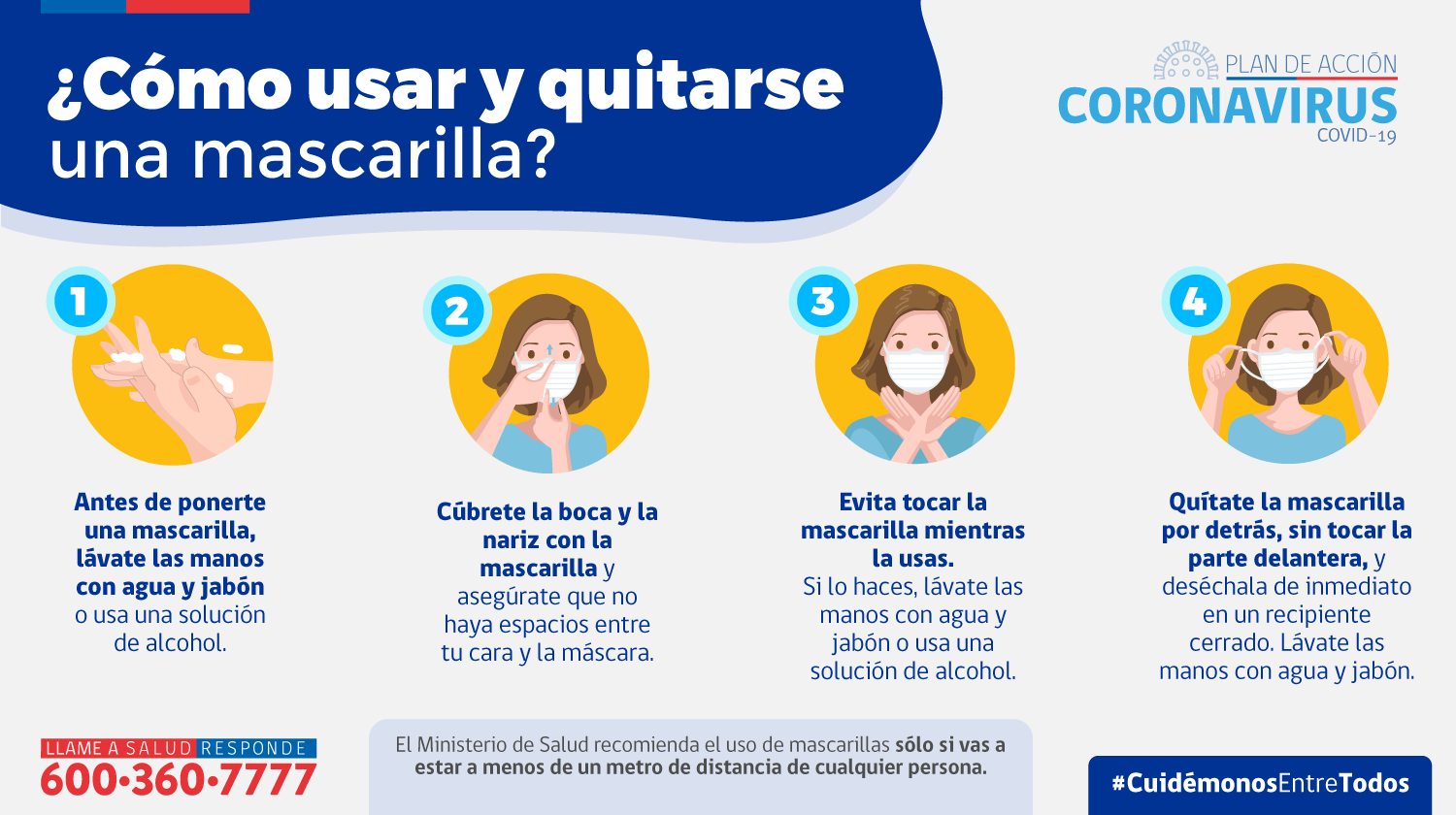 Cubrir la boca y nariz con el antebrazo o pañuelo desechable al toser y estornudar, no reutilizando este último. En lo posible, desechar pañuelos en contenedores con tapa. Abstenerse de tocar nariz, boca y ojos. Evitar contacto físico al saludar, NUNCA hacer saludos de mano o beso (se debe mantener siempre la separación de al menos 1 metro).No compartir artículos de higiene ni otros artículos de uso personal, tales como jabón, shampoo, peinetas, cubiertos, toalla, etc. No compartir los elementos de protección personal ni los artículos de trabajo que son de uso exclusivo para los trabajadores y trabajadoras que lo requieran.Se debe informar a la jefatura, supervisor y/o responsable, de cualquier dificultad frente al uso del equipo de protección personal indicado.Es MUY IMPORTANTE, que, en adición a las medidas de limpieza y desinfección implementadas por la entidad empleadora, cada trabajador(a) debe:Al llegar al lugar de trabajo, lavar las manos con agua y jabón líquido.Limpiar la superficie de trabajo antes de iniciar la jornada con una solución de alcohol al 70%, o cloro al 5% (4 cucharaditas de cloro por litro de agua).Usar con frecuencia solución de alcohol gel al 70% en las manos, pero lavándolas para mantenerlas limpias. Al llegar a su casa: Una vez dentro del hogar. Quítate la mascarilla, lava tus manos con abundante jabón y agua durante 30 segundos.Apéndice N°2Centros Asistenciales de Salud de IST o en convenio Centros de salud disponibles en http://www.ist.cl/centros-de-salud/Tipo de medidas de control del riesgo Marque con una XEliminar el riesgo de contagio en el lugar de trabajo (por ejemplo, mediante el establecimiento de teletrabajo, el control del ingreso de personas enfermas, etc.)Adecuaciones ingenieriles (por ejemplo, establecimiento de barreras, ventilación, etc.)Acciones organizacionales (redistribución de espacios de trabajo, jornada y turnos diferidos) Administrativas (limpieza, desinfección de las dependencias, aseo personal, capacitación, etc.)Entrega de elementos de protección personal (mascarillas) y capacitación para su uso adecuado, y cuando sea necesario, la entrega de guantes, delantales, protectores faciales, entre otros.Otra (Especificar)N°Nombre del CentroHorario de Funcionamiento Dirección (avenida o calle, número, comuna)Teléfono